Trees Wordsearch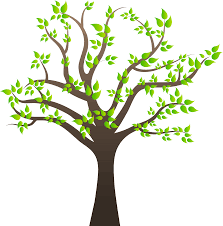 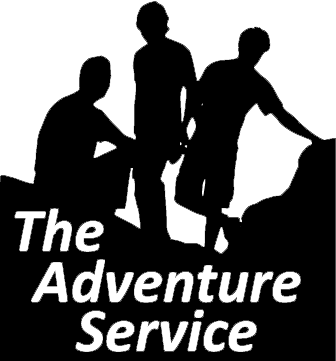 Find the hidden words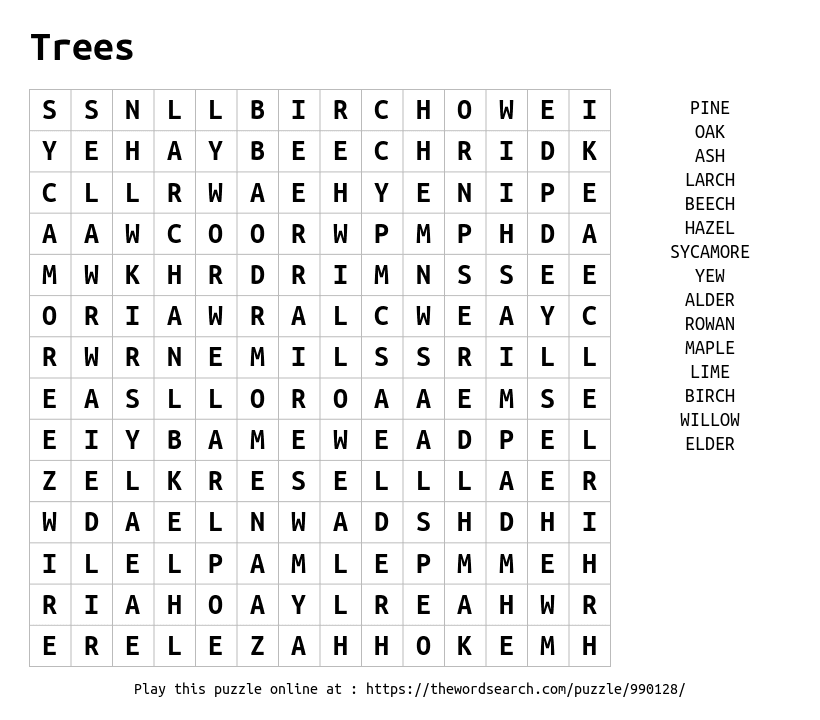 PineOakAshLarchBeechHazelSycamoreYewAlderRowanMapleLimeBirchWillowElder 